ПриложениеФайл Moscow is the capital of . It was not always the capital. In ancient times the capitals of Russ were also  and . After Peter the Great built Saint-Petersberg it was the Russian capital. And in the XX century during the Civil war first Soviet government moved to . is one of the biggest and most beautiful cities of the world. It is as well a great cultural and political centre of .   was founded in 1147 by Yuri Dolgomky. The total area of the city is more than nine hundred square kilomtres. They call  a port of five seas, as in  ports you can see boats coming from the Baltic, the White, the Caspian and the Black seas and the sea of Azov.  is an industrial centre too. A lot of manufacturing plants are situated there. One of the best known is Likhachev Automobile Plant producing a great number of different lorries and cars.Cultural life is very busy in . There are a lot of  theatres, museums, cinemas and libraries in .    and  are most famous among them.  The Pushkin museum is called the treasure-house of Russian art. Young people like to visit . There are many  tanks, guns and war documents there.There are a lot of splendid buildings, wide avenues, large squares, famous monuments and green forest-like parks in . One of the highest and original buildings in  is . The university was founded in 1755 by the great chemist, poet and thinker Mikhail Lomonosov.  transport system is a great one. You can see a lot of cars, buses, trolley-buses and trams in the streets of the city. Electric trains bring millions people from and to suburbs and  region small towns. There are nine railway stations in  and four airports. Bus stations are numerous. Most of the people take metro to their work and back home.  The  metro began its work on the 15th of May 1935. There were 13 stations at that time. Now they are 152. Our metro is beautiful and convenient.Sport is very popular among moscovites. There are a lot of stadiums in . The Central Stadium is in Luzhniki. Many football matches are held there, 22nd Summer Olympic Games were held in  in 1980. By that year Olympic village was built.  There are a lot of training grounds and gyms besides residential buildings. I live in  and I am proud of this city.Файл London is the capital of , its political, economic and commercial center.It’s one of the largest cities in the world and the largest city in . Its population is about 9 million. is one of the oldest and most interesting cities in the world.Traditionally it’s divided into several parts: the City, , the West End and the . They are very different from each other and seem to belong to different towns and epochs.The heart of  is the City, its financial and business center. Numerous banks, offices and firms are situated there, including the Bank of England, the Stock Exchange and the Old Baily. Few people live here, but over a million people come to the City to work. There are some famous ancient buildings within the City. Perhaps the most striking of them in ’s Cathedral, the greatest of British churches. ’s Cathedral has always dominated the center of . It stands on the site of former Saxon and Norman churches. They latter were destroyed in the Great Fire and the present building, completed in 1710, is the work of the eminent architect Sir Christopher Wren. It is an architectural masterpiece.Londoners have a particular affection for ’s, which is the largest   in . Its high dome, containing the remarkable Whispering Gallery, is a prominent landmark towering above the multistoried buildings which line the river-bank.The  of  was one of the first and most impressive castles built after the Norman invasion of  in 1066. Since the times of William 1 various kings have built and extended the  and used it for many purposes. The Tower has been used as a royal palace, an observatory, an arsenal, a state prison, and many famous and infamous people have been executed within its walls. It is now a museum.For many visitors the principal attraction is the Crown Jewels, the finest precious stones of the nation. A fine collection of armour is exhibited in the keep.The security of the Tower is ensured by a military garnison and by the Yeoman Warders or  Beefeaters, who still wear their picturesque Tudor uniform. is the historic, the governmental part of .Westminster Abbey is a national shrine where the kings and queens are crowned and famous people are buried. Founded by Edward the Confessor in 1050, the Abbey was a monastery for along time. The present building dates largely from the times of Henry 3, who began to rebuild the church, a task which lasted nearly 300 years. The West towers were added in the eighteenth century. Since William 1 almost every English monarch has been crowned in this great church, which contains the tombs and memorials of many of ’s most eminent citizens: , , Chauser, Dickens, Tennyson, Kipling and etc. One of the greatest treasures of the Abbey is the oaken Coronation Chair made in 1300. The Abbey is also known for its Poet’s Corner.  and memorials to many English poets and writers are clustered round about.Across the road from Westminster Abbey is , or the Houses of Parliament, the seat of the British Parliament. The Parliament of the UK of Great Britain and  consists of the House of Lords and the House of Commons. The House of Lords consists of just over 1,000 members of the different grades of nobility - dukes, marquesses, earls, viscounts and barons. In the House of Commons there are 650 members. They are elected by secret ballot by men and women aged 18 and over.Every Parliament is divided into Sessions. Each of these may last a year and usually begins early in November. The Clock Tower, which contains the hour-bell called Big Ben, is known the world over. The bell is named after Sir Benjamin Hall. is the official residence of the Queen.The West End is the richest and most beautiful part of . It is the symbol of  wealth and luxury. The best hotels, shops, restaurants, clubs, and theatres are situated there. There are splendid houses and lovely gardens belonging to wealthy people. is the geographical center of . It was named in memory of Admiral Nelson’s victory in the battle of Trafalgar in 1805. The tall Nelson’s Column stands in the middle of the square.On the north side of  is the National Gallery and the National Portrait Gallery. Not far away is the   - the biggest museum in . It contains a priceless collection of ancient manuscripts, coins, sculptures, ets, and is famous for its library.The  is the poorest district of London. There are a lot of factories, work-shops and docks here. The streets are narrow, the buildings are unimpressive. The  is densely populated by working class families.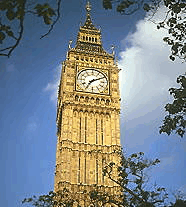 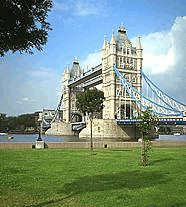 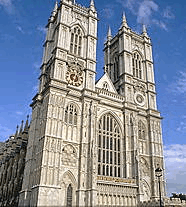 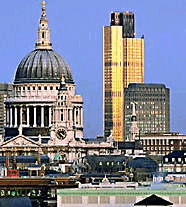 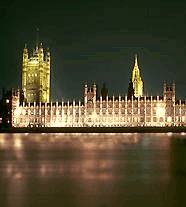 